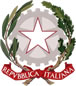 I S T I T U T O   C O M P R E N S I V O  STATALE“ REGINA MARGHERITA –LEONARDO DA VINCI“Piazza Solimena, 5 - 83100 (AV)  C.M. (AVIC869008)Tel. 0825200639 fax 0825 / 36941  - : avic869008@istruzione.it- C.F. 80005890647PEC: avic869008@pecistruzione.it- sito:www.icreginamargheritaldavinci.edu.it                                                                                             All’attenzione delle Redazioni TV e giornalisticheredazione@itvonline.news                                                                                                                                       info@itvcomunicazione.itredazione@irpinianews.itavellino@ottopagine.itredazione@gazzettadell’irpinia.itredazione@irpinia24.itinternet@ilmattino.it redazione@ilciraco.it redazione@orticalab.itCOMUNICATO STAMPA del 21.12.2020 Consiglio Regionale della Campania –Garante regionale dei diritti delle persone con disabilità “Premio Padre Pio”: riconoscimento all’Istituto Comprensivo Regina Margherita_Leonardo da Vinci di AvellinoCon gioia stamane abbiamo appreso la notizia di questo riconoscimento importante per la nostra scuola.L’INCLUSIONE è per noi dell’istituto Comprensivo ”Regina Margherita-Leonardo da Vinci” di Avellino   da sempre un valore profondo e soprattutto un “clima” che intenzionalmente e in modo sistemico dà senso al nostro impegno nella scuola. Quotidianamente con tenacia, dedizione e in sicurezza, in tempo di pandemia accogliamo i nostri alunni speciali, che per noi sono un dono meraviglioso, impegnandoli in laboratori didattici molto creativi e interattivi. E’ un’esperienza straordinaria che ci consegna storie di vite uniche e potenti per la sorprendente crescita umana che stiamo maturando. I ragazzi della scuola secondaria di I grado e i bambini della scuola primaria e dell’infanzia ogni giorno tutti insieme, organizzati in piccoli gruppi, incontrano le proprie insegnanti per il sostegno, cui va la mia immensa gratitudine per la sensibilità educativa e pedagogica e l’estrema professionalità con cui sapientemente stimolano i piccoli allievi. Sono emozionata nel profondo per questo riconoscimento perché racconta la gioia, la magia, la grande ”rivoluzione” che la Scuola può e deve produrre nella vita di ciascun bambino, perché TUTTI e in special modo i nostri alunni speciali hanno una bellissima storia da scrivere e da raccontare insieme a noi.Si allega  COMUNICATO STAMPA del 21.12.2020 Consiglio Regionale della Campania –Garante regionale dei diritti delle persone con disabilità Il Dirigente ScolasticoFiorella PagliucaDocumento informatico firmatodigitalmente ai sensi del D.Lgs. 82/2005e ss. mm. ii. e norme collegate